DSWD DROMIC Report #17 on the Mw 7.0 Earthquake Incident in Tayum, Abra as of 04 August 2022, 6AMSituation OverviewOn 27 July 2022 at 8:43 AM, a 7.0-magnitude earthquake jolted the Municipality of Tayum, Abra (17.64°N, 120.63°E - 003 km N 45°W) with a tectonic origin and a depth of focus of 017 km. The earthquake was also felt in the neighboring municipalities.Source: DOST-PHIVOLCS Earthquake BulletinStatus of Affected Areas and Population  A total of 122,769 families or 463,290 persons are affected in 1,253 barangays in Regions I, II, and CAR (see Table 1).Table 1. Number of Affected Families / PersonsNote: This version reflects the actual number of affected families and persons in Region I and CAR after data validation on 03 August 2022, 8PM. Ongoing assessment and validation that are continuously being conducted. Source: DSWD Field Offices (FOs)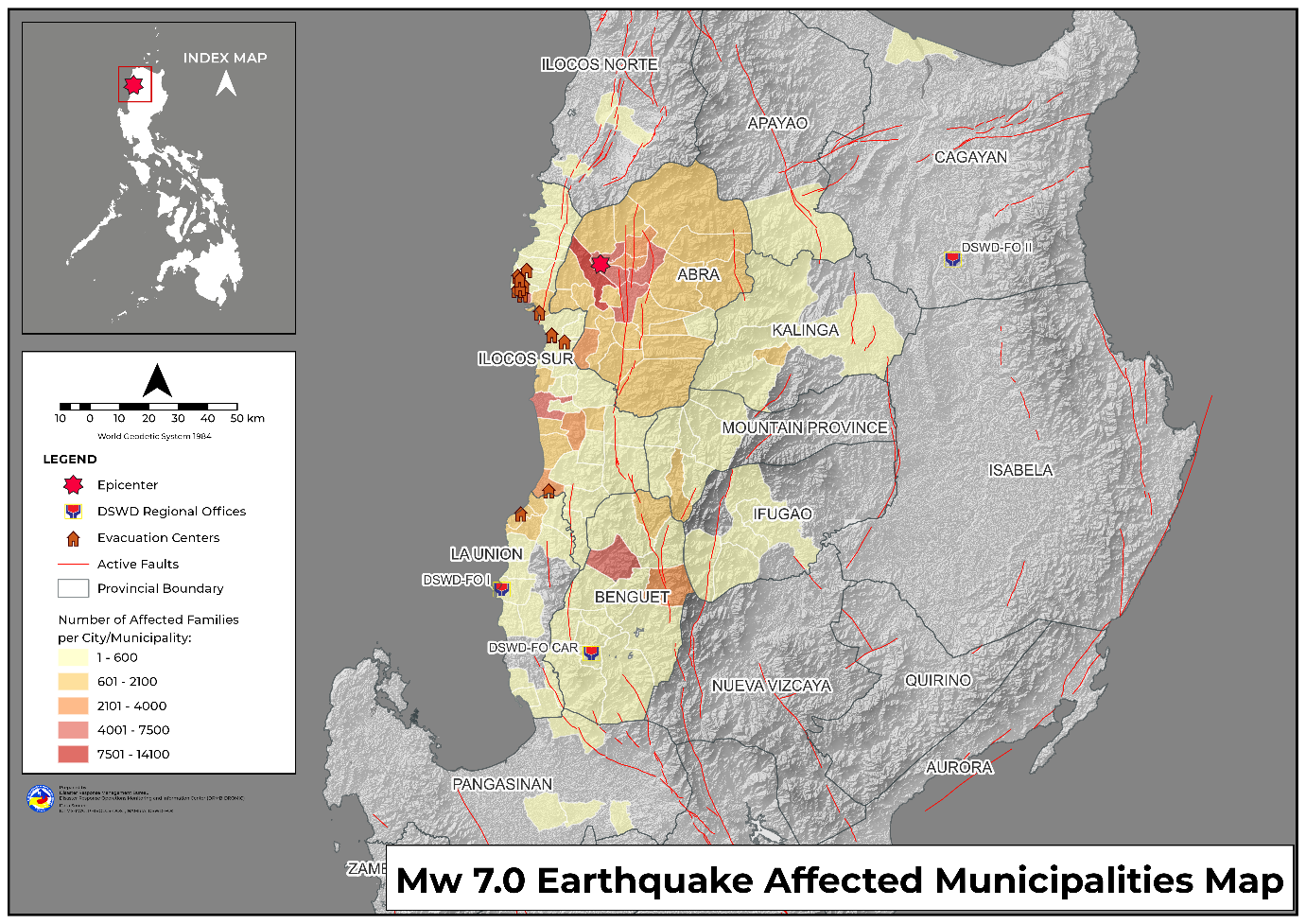 Status of Displaced Population Inside Evacuation CenterThere are 932 families or 3,116 persons currently taking temporary shelter in 29 evacuation centers in Region I and CAR (see Table 2).Table 2. Number of Displaced Families / Persons Inside Evacuation CenterNote: This version reflects the actual number of displaced families and persons in Region I and CAR after data validation on 03 August 2022, 8PM. Ongoing assessment and validation being conducted.Source: DSWD FOsOutside Evacuation CenterThere are 16,269 families or 59,336 persons temporarily staying with their relatives and/or friends (see Table 3).Table 3. Number of Displaced Families / Persons Outside Evacuation CenterNote: This version reflects the actual number of displaced families and persons in Regions I and CAR after data validation on 03 August 2022, 8PM. Ongoing assessment and validation being conducted.Source: DSWD FOsTotal Displaced PopulationThere are 17,201 families or 62,452 persons taking temporary shelter either in evacuation centers or with their relatives and/or friends (see Table 4).Table 4. Total Number of Displaced Families / PersonsNote: Ongoing assessment and validation being conducted.Source: DSWD FOsDamaged HousesA total of 32,209 houses were damaged; of which, 508 are totally damaged and 31,701 are partially damaged in Regions I, II, and CAR (see Table 5).Table 5. Number of Damaged HousesNote: This version reflects the actual number of damaged houses in Regions I and CAR after data validation on 03 August 2022, 8PM. Hence, changes in figures are based on the ongoing assessment and validation that are continuously being conducted. Source: DSWD FOsCost of Humanitarian Assistance ProvidedA total of ₱82,169,297.84 worth of assistance was provided to the affected families; of which, ₱65,986,642.34 from the DSWD, ₱6,336,329.50 was provided by the Local Government Units (LGUs), ₱9,327,876.00 from Non-Government Organizations ₱518,450.00 from other Partners (see Table 6).Table 6. Cost of Assistance Provided to Affected Families / PersonsNote: This version reflects the actual cost of assistance provided in Regions I and CAR after data validation on 03 August 2022, 8PM. Decrease in the cost of assistance provided in Bakun, Benguet is based on the validated report from DSWD FO CAR. Hence, changes in figures are based on the ongoing assessment and validation that are continuously being conducted.Source: DSWD FOsResponse Actions and InterventionsThe DSWD Central Office (CO), FOs, National Resource Operations Center (NROC), and Visayas Disaster Resource Center (VDRC) have stockpiles and standby funds amounting to ₱1,275,175,243.72 with breakdown as follows:Standby FundsA total of ₱321,813,298.70 standby funds in the CO and FOs. Of the said amount, ₱247,530,257.39 is the available Quick Response Fund (QRF) in the CO.StockpilesA total of 450,482 family food packs (FFPs) amounting to ₱272,092,292.82, other food items amounting to ₱222,122,473.21, and non-food items (FNIs) amounting to ₱459,147,178.99 are available.Note: The Inventory Summary is as of 3 August 2022, 8PM. Replenishment of standby funds for DSWD FOs II and MIMAROPA is on process.  Sources: DRMB and NRLMBFood and Non-food Items (FNIs)DSWD FO CARDSWD FO IDSWD FO IIDSWD FO CALABARZONCamp Coordination and Camp ManagementDSWD FO CARInternally Displaced Person (IDP) ProtectionDSWD FO IDSWD FO CAROther ActivitiesDSWD-DRMBDSWD-NRLMBDSWD FO NCRDSWD FO CARDSWD FO IDSWD FO IIDSWD FO CALABARZONDSWD FO MIMAROPADSWD FO V*****The Disaster Response Operations Monitoring and Information Center (DROMIC) of the DSWD-DRMB is closely coordinating with the concerned DSWD FOs for any significant updates and actions taken relative to the Earthquake Incident.Prepared by:						Releasing Officer:AARON JOHN B. PASCUA			MARC LEO L. BUTACMARIE JOYCE G. RAFANANDIANE C. PELEGRINOJEM ERIC F. FAMORCANDate/Time:27 Jul 2022 - 8:43:24 AMReported Intensities:Intensity VII - Bucloc and Manabo, AbraIntensity VI - Vigan City, Sinait, Bantay, San Esteban, Ilocos Sur; Laoac, Pangasinan; Baguio City;Intensity V - Magsingal and San Juan, Ilocos Sur, Alaminos City and Labrador, Pangasinan; Bambang, Nueva Vizcaya; Mexico, Pampanga; Concepcion, and Tarlac City, Tarlac; City of Manila; City of MalabonIntensity IV - City of Marikina; Quezon City; City of Pasig; City of Valenzuela; City of Tabuk, Kalinga; Bautista and Malasiqui, Pangasinan; Bayombong and Diadi, Nueva Vizcaya; Guiguinto, Obando, and San Rafael, Bulacan; San Mateo, RizalIntensity III - Bolinao, Pangasinan; Bulakan, Bulacan; Tanay, RizalIntensity II - General Trias City, Cavite; Santa Rosa City, LagunaInstrumental Intensities:Intensity VII - Vigan CityIntensity V - Laoag City, Ilocos Norte; Peñablanca, Cagayan; Dagupan City, Pangasinan;Sinait, Ilocos Sur; Baguio CityIntensity IV - Gonzaga, Cagayan; Baler, Aurora; Bayombong, Nueva Vizcaya; Ramos, Tarlac;Ilagan, Isabela; Basista, Pangasinan; Claveria, Cagayan; San Jose, Palayan City and Cabanatuan City, Nueva Ecija; Madella, Quirino; Tabuk, Kalinga; Santiago City, IsabelaIntensity III - Quezon City; Iba, Zambales; Navotas City, Malabon City, Metro Manila; Magalang & Guagua Pampanga; Bolinao, Sison & Infanta, Pangasinan; Bulakan, San Ildefonso, Guiguinto, Plaridel, and Malolos City, Bulacan; Tarlac City, TarlacIntensity II - Dona Remedios Trinidad, Angat & Santa Maria, Bulacan; Tagaytay City, Cavite; Pasig City Metro Manila; Polillo, Gumaca & Infanta, QuezonIntensity I - Tanay, Taytay, Morong, Antipolo City, Rizal; Marilao,Bulacan; San Juan City, Las Pinas City, Metro Manila; Lucban, Quezon; Subic, Zambales; Mercedes,Camarines Norte; Olongapo City, Zambales; Carmona, CaviteExpecting Damage:YESExpecting Aftershocks:YESREGION / PROVINCE / MUNICIPALITY REGION / PROVINCE / MUNICIPALITY  NUMBER OF AFFECTED  NUMBER OF AFFECTED  NUMBER OF AFFECTED REGION / PROVINCE / MUNICIPALITY REGION / PROVINCE / MUNICIPALITY  Barangays  Families  Persons GRAND TOTALGRAND TOTAL 1,253  122,769  463,290 REGION IREGION I 688 34,137  140,443 Ilocos NorteIlocos Norte 12  13  49 Dingras222Pinili91043Sarrat114Ilocos SurIlocos Sur 537 30,248  125,302 Alilem544206Banayoyo4417Bantay19200996Burgos 244631808Cabugao18213676CITY OF CANDON40500517570Caoayan17732936340Cervantes132681144Galimuyod233061653Gregorio del Pilar (Concepcion)712476235Lidlidda877258Magsingal253131060Nagbukel8228851Narvacan275152154Quirino (Angkaki)9239911Salcedo (Baugen)21337712453San Emilio73381378San Esteban666199San Ildefonso441133San Juan (Lapog)223711223San Vicente263287Santa2216538340Santa Catalina75151971Santa Cruz59142712Santa Lucia347743185Santa Maria232811405Santiago219613555Santo Domingo15184894Sigay3950Sinait72597Sugpon582354Suyo84502250Tagudin40328611180CITY OF VIGAN (Capital)384071757La UnionLa Union 133 3,869 15,061 Agoo1 2 7 Bacnotan1 1 1 Balaoan 22 906 4,458 Bangar 26 1,199 3,581 Bauang 14 67 320 Luna 25 1,533 6,069 Naguilian 18 78 284 Pugo1 1 8 Rosario1 1 7 CITY OF SAN FERNANDO (Capital)9 13 45 San Juan7 49 198 Santo Tomas5 6 26 Santol2 7 21 Sudipen1 6 36 PangasinanPangasinan 6  7  31 Balungao3 4 20 Malasiqui1 1 6 Sison1 1 4 Villasis1 1 1 REGION IIREGION II 1  1  4 CagayanCagayan 1  1  4 Aparri1 1 4 CARCAR 564 88,631  322,843 AbraAbra 303 74,428  266,015 Bangued (capital) 31 14,072 50,644 Boliney8 982 4,649 Bucay 21 6,226 21,125 Bucloc4 687 2,614 Daguioman4 476 2,065 Danglas7 1,342 4,026 Dolores 15 3,634 12,423 La Paz 12 5,084 20,336 Lacub6 1,168 5,687 Lagangilang 17 5,130 15,207 Lagayan5 1,582 4,488 Langiden6 1,257 3,752 Licuan-Baay (Licuan) 11 1,631 6,145 Luba8 1,862 6,969 Malibcong 12 1,178 4,515 Manabo 11 1,322 5,407 Penarrubia9 2,081 7,660 Pidigan 15 1,914 7,656 Pilar 19 3,595 11,675 Sallapadan9 2,081 7,823 San Isidro9 1,695 8,039 San Juan 19 3,890 11,867 San Quintin6 1,880 5,640 Tayum 11 5,381 17,850 Tineg 10 1,031 5,646 Tubo 10 1,451 5,845 Villaviciosa8 1,796 6,262 ApayaoApayao 2  11  36 Conner2 11 36 BenguetBenguet 95 9,819 39,233 Atok3 16 54 Baguio City5 7 34 Bakun7 230 941 Bokod 10 177 801 Buguias 14 470 2,675 Itogon3 16 72 Kabayan 13 3,443 17,238 Kapangan7 52 211 Kibungan7 4,604 13,812 La Trinidad (capital)7 21 60 Mankayan 11 715 3,029 Sablan1 1 7 Tuba3 25 139 Tublay4 42 160 IfugaoIfugao 33  163  698 Asipulo3 4 11 Banaue8 45 214 Hingyon3 3 7 Kiangan8 60 245 Lagawe (capital)3 3 8 Tinoc8 48 213 KalingaKalinga 33 1,539 6,305 Balbalan9 137 539 Lubuagan6 818 3,458 Pasil 14 577 2,294 Tinglayan1 1 1 City of Tabuk (capital)3 6 13 Mountain ProvinceMountain Province 98 2,671 10,556 Bontoc (capital) 13 529 2,656 Sadanga5 41 144 Bauko 20 836 3,471 Besao 12 150 256 Sabangan 15 584 1,961 Sagada 14 120 314 Tadian 19 411 1,754 REGION / PROVINCE / MUNICIPALITY REGION / PROVINCE / MUNICIPALITY  NUMBER OF EVACUATION CENTERS (ECs)  NUMBER OF EVACUATION CENTERS (ECs)  NUMBER OF DISPLACED  NUMBER OF DISPLACED  NUMBER OF DISPLACED  NUMBER OF DISPLACED REGION / PROVINCE / MUNICIPALITY REGION / PROVINCE / MUNICIPALITY  NUMBER OF EVACUATION CENTERS (ECs)  NUMBER OF EVACUATION CENTERS (ECs)  INSIDE ECs  INSIDE ECs  INSIDE ECs  INSIDE ECs REGION / PROVINCE / MUNICIPALITY REGION / PROVINCE / MUNICIPALITY  NUMBER OF EVACUATION CENTERS (ECs)  NUMBER OF EVACUATION CENTERS (ECs)  Families  Families  Persons PersonsREGION / PROVINCE / MUNICIPALITY REGION / PROVINCE / MUNICIPALITY  CUM  NOW  CUM  NOW  CUM  NOW GRAND TOTALGRAND TOTAL 133  29 7,608  932 29,527 3,116 REGION IREGION I 62  3 4,614  110 18,697  358 Ilocos SurIlocos Sur 42  3 1,934  110 7,757  358 Bantay2112106050Burgos 1-82-233-Caoayan3-203-806-Galimuyod6-127-682-Nagbukel1-63-231-Narvacan3-82-474-San Emilio22135100524308San Esteban1-13-38-San Ildefonso1-21-74-San Juan (Lapog)1-5-22-San Vicente3-52-249-Santa1-215-762-Santa Catalina1-478-1878-Santa Cruz1-13-65-Santiago4-204-655-Santo Domingo1-27-123-Suyo2-39-252-Tagudin5-105-375-CITY OF VIGAN (Capital)3-58-254-La UnionLa Union 20  - 2,680  - 10,940  - Balaoan3  - 874  - 4,337  - Bangar1  - 690  - 2,130  - Luna16  - 1,116  - 4,473  - CARCAR 71  26 2,994  822 10,830 2,758 AbraAbra 49  23 2,461  741 8,620 2,380 Bangued (capital)12 4 206 111 1,040 514 Boliney4 4 26 26 70 70 Bucay14 2 1,317 6 4,591 36 Bucloc4 4 415 415 1,195 1,195 Danglas2 2 22 22 76 76 Lacub2 2 165 73 536 232 Licuan-Baay (Licuan)1  - 6  - 30  - Malibcong4  - 186  - 749  - Penarrubia1 1 8 8 28 28 Sallapadan1 1 5 1 29 3 Tubo1  - 26  - 50  - Villaviciosa3 3 79 79 226 226 BenguetBenguet 6  -  41  -  145  - Atok2  - 14  - 47  - Bakun1  - 14  - 49  - Buguias2  - 4  - 21  - Kabayan1  - 9  - 28  - KalingaKalinga 11  2  442  53 1,916  259 Lubuagan5 2 95 53 429 259 Pasil6  - 347  - 1,487  - Mountain ProvinceMountain Province 5  1  50  28  149  119 Bontoc (capital)2  - 2  - 6  - Bauko1  - 10  - 14  - Besao1 1 28 28 119 119 Tadian1  - 10  - 10  - REGION / PROVINCE / MUNICIPALITY REGION / PROVINCE / MUNICIPALITY  NUMBER OF DISPLACED  NUMBER OF DISPLACED  NUMBER OF DISPLACED  NUMBER OF DISPLACED REGION / PROVINCE / MUNICIPALITY REGION / PROVINCE / MUNICIPALITY  OUTSIDE ECs  OUTSIDE ECs  OUTSIDE ECs  OUTSIDE ECs REGION / PROVINCE / MUNICIPALITY REGION / PROVINCE / MUNICIPALITY  Families  Families  Persons  Persons REGION / PROVINCE / MUNICIPALITY REGION / PROVINCE / MUNICIPALITY  CUM  NOW  CUM  NOW GRAND TOTALGRAND TOTAL35,219 16,269  134,277 59,336 REGION IREGION I10,148  29 39,898  99 Ilocos SurIlocos Sur9,269  29 36,917  99 Burgos 18-43-CITY OF CANDON490851757017Caoayan2596-12863-Galimuyod99-535-Narvacan663030San Emilio18185252San Esteban53-161-Santa Catalina36-107-Santa Cruz887-3024-Santiago550-2173-Suyo2-13-Tagudin96-346-La UnionLa Union 877  - 2,970  - Bangar449  - 1,248  - Luna400  - 1,600  - Naguilian2  - 8  - Rosario1  - 7  - CITY OF SAN FERNANDO (Capital)13  - 45  - Santo Tomas6  - 26  - Sudipen6  - 36  - PangasinanPangasinan 2  -  11  - Balungao1  - 5  - Malasiqui1  - 6  - CARCAR25,071 16,240 94,379 59,237 AbraAbra23,755 15,845 89,048 57,686 Bangued (capital)86 4 259 16 Bucay645 34 2,251 242 Daguioman18 1 92 1 Dolores68  - 283  - La Paz4,946  - 19,784  - Lacub18 2 72 8 Lagangilang4,633 4,633 14,941 14,941 Lagayan1,582 1,582 4,488 4,488 Langiden619 235 1,723 507 Luba53 2 216 7 Malibcong33 5 152 20 Manabo45 45 229 229 Penarrubia9 9 38 38 Pidigan1,731 1,731 6,938 6,938 Pilar261 76 963 306 Sallapadan2,048 2,048 7,715 7,715 San Isidro1,577 1,577 5,478 5,478 San Juan194 194 648 648 San Quintin213 213 622 622 Tayum3,568 2,050 15,178 8,521 Tineg1,031 1,031 5,646 5,646 Tubo21 17 69 52 Villaviciosa356 356 1,263 1,263 ApayaoApayao 1  -  2  - Conner1  - 2  - BenguetBenguet 191  84  868  422 Atok2 2 7 7 Baguio City3 3 18 18 Bakun5 5 21 21 Bokod111 23 465 103 Buguias15 3 87 21 Kabayan7  - 18  - Kapangan10 10 45 45 Mankayan15 15 75 75 Tuba23 23 132 132 IfugaoIfugao 2  1  4  1 Hingyon2 1 4 1 KalingaKalinga1,069  298 4,283 1,085 Balbalan114  - 448  - Lubuagan722 248 3,018 885 Pasil230 50 807 200 City of Tabuk (capital)3  - 10  - Mountain ProvinceMountain Province 53  12  174  43 Bontoc (capital)5  - 16  - Bauko17  - 72  - Besao14 9 47 32 Sagada5 1 21 3 Tadian12 2 18 8 REGION / PROVINCE / MUNICIPALITY REGION / PROVINCE / MUNICIPALITY  TOTAL DISPLACED SERVED  TOTAL DISPLACED SERVED  TOTAL DISPLACED SERVED  TOTAL DISPLACED SERVED REGION / PROVINCE / MUNICIPALITY REGION / PROVINCE / MUNICIPALITY  Families  Families  Persons  Persons REGION / PROVINCE / MUNICIPALITY REGION / PROVINCE / MUNICIPALITY  CUM  NOW  CUM  NOW GRAND TOTALGRAND TOTAL42,827 17,201  163,804 62,452 REGION IREGION I14,762  139 58,595  457 Ilocos SurIlocos Sur11,203  139 44,674  457 Bantay12106050Burgos 100-276-CITY OF CANDON490851757017Caoayan2799-13669-Galimuyod226-1217-Nagbukel63-231-Narvacan88650430San Emilio153118576360San Esteban66-199-San Ildefonso21-74-San Juan (Lapog)5-22-San Vicente52-249-Santa215-762-Santa Catalina514-1985-Santa Cruz900-3089-Santiago754-2828-Santo Domingo27-123-Suyo41-265-Tagudin201-721-CITY OF VIGAN (Capital)58-254-La UnionLa Union3,557  - 13,910  - Balaoan874  - 4,337  - Bangar1,139  - 3,378  - Luna1,516  - 6,073  - Naguilian2  - 8  - Rosario1  - 7  - CITY OF SAN FERNANDO (Capital)13  - 45  - Santo Tomas6  - 26  - Sudipen6  - 36  - PangasinanPangasinan 2  -  11  - Balungao1  - 5  - Malasiqui1  - 6  - CARCAR28,065 17,062  105,209 61,995 AbraAbra26,216 16,586 97,668 60,066 Bangued (capital)292 115 1,299 530 Boliney26 26 70 70 Bucay1,962 40 6,842 278 Bucloc415 415 1,195 1,195 Daguioman18 1 92 1 Danglas22 22 76 76 Dolores68  - 283  - La Paz4,946  - 19,784  - Lacub183 75 608 240 Lagangilang4,633 4,633 14,941 14,941 Lagayan1,582 1,582 4,488 4,488 Langiden619 235 1,723 507 Licuan-Baay (Licuan)6  - 30  - Luba53 2 216 7 Malibcong219 5 901 20 Manabo45 45 229 229 Penarrubia17 17 66 66 Pidigan1,731 1,731 6,938 6,938 Pilar261 76 963 306 Sallapadan2,053 2,049 7,744 7,718 San Isidro1,577 1,577 5,478 5,478 San Juan194 194 648 648 San Quintin213 213 622 622 Tayum3,568 2,050 15,178 8,521 Tineg1,031 1,031 5,646 5,646 Tubo47 17 119 52 Villaviciosa435 435 1,489 1,489 ApayaoApayao 1  -  2  - Conner1  - 2  - BenguetBenguet 232  84 1,013  422 Atok16 2 54 7 Baguio City3 3 18 18 Bakun19 5 70 21 Bokod111 23 465 103 Buguias19 3 108 21 Kabayan16  - 46  - Kapangan10 10 45 45 Mankayan15 15 75 75 Tuba23 23 132 132 IfugaoIfugao 2  1  4  1 Hingyon2 1 4 1 KalingaKalinga1,511  351 6,199 1,344 Balbalan114  - 448  - Lubuagan817 301 3,447 1,144 Pasil577 50 2,294 200 City of Tabuk (capital)3  - 10  - Mountain ProvinceMountain Province 103  40  323  162 Bontoc (capital)7  - 22  - Bauko27  - 86  - Besao42 37 166 151 Sagada5 1 21 3 Tadian22 2 28 8 REGION / PROVINCE / MUNICIPALITY REGION / PROVINCE / MUNICIPALITY NO. OF DAMAGED HOUSES NO. OF DAMAGED HOUSES NO. OF DAMAGED HOUSES REGION / PROVINCE / MUNICIPALITY REGION / PROVINCE / MUNICIPALITY  Total  Totally  Partially GRAND TOTALGRAND TOTAL32,209  508 31,701 REGION IREGION I6,953  129 6,824 Ilocos NorteIlocos Norte 13  -  13 Dingras2-2Pinili10-10Sarrat1-1Ilocos SurIlocos Sur6,482  121 6,361 Alilem44-44Banayoyo3-3Bantay1821181Burgos 232-232Cabugao1821181CITY OF CANDON2588250Caoayan24412232Cervantes2651264Galimuyod157-157Gregorio del Pilar (Concepcion)177-177Lidlidda63-63Magsingal25015235Nagbukel16632134Narvacan20212190Quirino (Angkaki)2371236Salcedo (Baugen)164-164San Emilio3253322San Esteban53-53San Ildefonso17116San Juan (Lapog)1133110Santa1524148Santa Catalina38-38Santa Cruz21219Santa Lucia7745769Santa Maria279-279Santiago3014297Santo Domingo1439134Sigay9-9Sinait14212Sugpon82-82Suyo450-450Tagudin5502548CITY OF VIGAN (Capital)3353332La UnionLa Union 451  8  443 Agoo2  - 2 Balaoan25 1 24 Bangar169  - 169 Bauang33 1 32 Luna62  - 62 Naguilian78 4 74 Rosario1  - 1 CITY OF SAN FERNANDO (Capital)13  - 13 San Juan49 2 47 Santo Tomas6  - 6 Santol7  - 7 Sudipen6  - 6 PangasinanPangasinan 7  -  7 Balungao4  - 4 Malasiqui1  - 1 Sison1  - 1 Villasis1  - 1 REGION IIREGION II 1  -  1 CagayanCagayan 1  -  1 Aparri1  - 1 CARCAR25,255  379 24,876 AbraAbra22,487  347 22,140 Bangued (capital)4,456 110 4,346 Boliney126 1 125 Bucay1,910 58 1,852 Bucloc261  - 261 Daguioman61  - 61 Danglas158  - 158 Dolores860 17 843 La Paz1,133 14 1,119 Lacub197 1 196 Lagangilang1,592  - 1,592 Lagayan309 5 304 Langiden412 17 395 Licuan-Baay (Licuan)318 2 316 Luba369  - 369 Malibcong98  - 98 Manabo1,181 2 1,179 Penarrubia701  - 701 Pidigan1,745 46 1,699 Pilar568  - 568 Sallapadan676 15 661 San Isidro347  - 347 San Juan1,681 7 1,674 San Quintin586 14 572 Tayum2,000 28 1,972 Tineg13  - 13 Tubo363 3 360 Villaviciosa366 7 359 ApayaoApayao 11  -  11 Conner11  - 11 BenguetBenguet 353  14  339 Baguio City5  - 5 Bakun63  - 63 Buguias76 7 69 Itogon15 1 14 Kabayan102  - 102 Kapangan5  - 5 La Trinidad (capital)10 1 9 Mankayan69 4 65 Sablan1 1  - Tublay7  - 7 IfugaoIfugao 126  -  126 Asipulo4  - 4 Banaue42  - 42 Hingyon3  - 3 Kiangan38  - 38 Tinoc39  - 39 KalingaKalinga 421  7  414 Balbalan44  - 44 Lubuagan88 3 85 Pasil287 4 283 City of Tabuk (capital)2  - 2 Mountain ProvinceMountain Province1,857  11 1,846 Bontoc (capital)91  - 91 Sadanga26  - 26 Bauko805 8 797 Besao110  - 110 Sabangan364  - 364 Sagada51  - 51 Tadian410 3 407 REGION / PROVINCE / MUNICIPALITYREGION / PROVINCE / MUNICIPALITYCOST OF ASSISTANCECOST OF ASSISTANCECOST OF ASSISTANCECOST OF ASSISTANCECOST OF ASSISTANCEREGION / PROVINCE / MUNICIPALITYREGION / PROVINCE / MUNICIPALITYDSWDLGUNGOsOTHERSGRAND TOTALGRAND TOTALGRAND TOTAL65,986,642.346,336,329.509,327,876.00518,450.0082,169,297.84REGION IREGION I 2,804,663.00 1,080,050.50 3,435,000.00 105,000.00 7,424,713.50 Ilocos NorteIlocos Norte -  7,600.00 - - 7,600.00 Dingras-  2,000.00  -  - 2,000.00 Pinili-  5,200.00  -  - 5,200.00 Sarrat- 400.00  -  -  400.00 Ilocos SurIlocos Sur 2,804,663.00  849,892.50 3,435,000.00 105,000.00 7,194,555.50 Province- - 3,000,000.00  -  3,000,000.00 Bantay 379,244.50 44,144.00 -  - 423,388.50 Burgos  283,466.00 26,788.50 5,000.00  25,000.00 340,254.50 CITY OF CANDON- 250,750.00 430,000.00  - 680,750.00 Caoayan- 34,210.00 -  - 34,210.00 Cervantes- 58,000.00 -  - 58,000.00 San Emilio1,971,102.50 200,000.00 -  -  2,171,102.50 Santiago- 194,000.00 -  - 194,000.00 Suyo- 13,000.00 -  80,000.00 93,000.00 CITY OF VIGAN (Capital) 170,850.00 29,000.00 -  - 199,850.00 La UnionLa Union -  211,078.00 - -  211,078.00 Balaoan- 6,000.00 -  - 6,000.00 Bangar- 159,570.00 -  - 159,570.00 Luna- 13,500.00 -  - 13,500.00 Rosario- 1,190.00 -  - 1,190.00 CITY OF SAN FERNANDO (Capital)- 15,418.00 -  - 15,418.00 San Juan- 12,400.00 -  - 12,400.00 Santo Tomas- 3,000.00 -  - 3,000.00 PangasinanPangasinan -  11,480.00 - -  11,480.00 Balungao- 8,000.00 -  - 8,000.00 Malasiqui- 2,260.00 -  - 2,260.00 Villasis- 1,220.00 -  - 1,220.00 REGION IIREGION II 5,853.50 - - - 5,853.50 CagayanCagayan 5,853.50 - - - 5,853.50 Aparri 5,853.50 - -  - 5,853.50 CARCAR63,176,125.845,256,279.005,892,876.00413,450.0074,738,730.84AbraAbra60,080,728.204,889,803.005,892,876.00405,450.0071,268,857.20Bangued (capital)9,105,983.64 1,278,195.00 -  - 10,384,178.64 Boliney 593,754.00 - -  - 593,754.00 Bucay5,160,317.00 14,000.00 660,000.00  -  5,834,317.00 Bucloc1,739,648.02 488,750.00 -  -  2,228,398.02 Daguioman 325,556.44 112,500.00 20,106.00  - 458,162.44 Danglas 828,102.00 9,600.00 -  - 837,702.00 Dolores2,363,622.00 - -  -  2,363,622.00 La Paz3,631,970.55 45,000.00 -  -  3,676,970.55 Lacub 807,723.88 197,150.00 -  -  1,004,873.88 Lagangilang3,714,244.00 34,500.00 532,200.00  -  4,280,944.00 Lagayan1,177,907.25 72,760.00 -  -  1,250,667.25 Langiden 980,456.55 - -  - 980,456.55 Licuan-Baay (Licuan)1,182,866.90 550,500.00 -  -  1,733,366.90 Luba1,198,269.00 - -  -  1,198,269.00 Malibcong 741,790.88 - -  - 741,790.88 Manabo2,269,595.25 - -  -  2,269,595.25 Penarrubia1,288,898.00 5,840.00 -  -  1,294,738.00 Pidigan3,032,015.50 - -  -  3,032,015.50 Pilar3,094,776.00 - -  -  3,094,776.00 Sallapadan1,788,939.25 3,750.00 -  -  1,792,689.25 San Isidro1,100,285.00 65,000.00 -  -  1,165,285.00 San Juan2,853,005.00 618,630.00 2,034,000.00  -  5,505,635.00 San Quintin3,752,906.00 - -  -  3,752,906.00 Tayum3,395,508.00 152,032.00 2,646,570.00 405,450.00  6,599,560.00 Tineg1,109,482.00 729,630.00 -  -  1,839,112.00 Tubo1,119,623.04 - -  -  1,119,623.04 Villaviciosa1,723,483.05 511,966.00 -  -  2,235,449.05 ApayaoApayao -  17,820.00 - -  17,820.00 Conner- 17,820.00 -  - 17,820.00 BenguetBenguet934,464.00  32,936.00 - 8,000.00  975,400.00 Bakun 32,028.00 - -  - 32,028.00 Buguias 146,481.00 - -  - 146,481.00 Itogon- 32,936.00 -  - 32,936.00 Kabayan 80,070.00 - -  - 80,070.00 Kibungan 486,543.00 - -  - 486,543.00 La Trinidad (capital)- - -  8,000.00 8,000.00 Mankayan 189,342.00 - -  - 189,342.00 IfugaoIfugao 61,766.25  4,780.00 - -  66,546.25 Banaue- 4,780.00 -  - 4,780.00 Hingyon 6,108.75 - -  - 6,108.75 Kiangan 25,792.50 - -  - 25,792.50 Lagawe (capital) 29,865.00 - -  - 29,865.00 KalingaKalinga 1,117,748.64  108,510.00 - - 1,226,258.64 Balbalan 219,170.84 15,640.00 -  - 234,810.84 Lubuagan 243,281.40 29,100.00 -  - 272,381.40 Pasil 655,296.40 63,770.00 -  - 719,066.40 Mountain ProvinceMountain Province981,418.75  202,430.00 - - 1,183,848.75 Bontoc (capital) 235,559.25 166,800.00 -  - 402,359.25 Bauko 238,144.75 - -  - 238,144.75 Besao 102,501.00 25,830.00 -  - 128,331.00 Sabangan 405,213.75 - -  - 405,213.75 Sagada- 9,000.00 -  - 9,000.00 Tadian-  800.00 -  -  800.00 OFFICESTANDBY FUNDSSTOCKPILE STOCKPILE STOCKPILE STOCKPILE TOTAL STANDBY FUNDS & STOCKPILEOFFICESTANDBY FUNDSFAMILY FOOD PACKS FAMILY FOOD PACKS OTHER FOOD ITEMSNON-FOOD RELIEF ITEMSTOTAL STANDBY FUNDS & STOCKPILEOFFICESTANDBY FUNDSQUANTITY TOTAL COSTTOTAL COSTTOTAL COSTTOTAL STANDBY FUNDS & STOCKPILETOTAL321,813,298.70 450,482 272,092,292.82 222,122,473.21 459,147,178.99 1,275,175,243.72 DSWD CO247,530,257.39 - - - - 247,530,257.39 NRLMB NROC- 43,474 28,294,645.00 55,111,329.98 43,140,841.79 126,546,816.77 NRLMB VDRC- 51,729 32,818,910.00 48,986,195.80 72,010.00 81,877,115.80 DSWD FO I5,039,900.00 7,436 4,213,278.75 15,899,295.75 23,145,491.65 48,297,966.15 DSWD FO II2,407,392.08 22,367 12,328,656.30 3,547,343.25 26,974,066.50 45,257,458.13 DSWD FO III5,253,797.79 17,240 8,562,842.04 2,292,781.09 22,222,060.65 38,331,481.57 DSWD FO CALABARZON5,000,000.47 14,360 8,777,234.90 3,282,202.00 31,312,179.16 48,371,616.53 DSWD FO MIMAROPA2,120,619.78 41,866 29,573,099.32 9,984,849.00 18,525,527.34 60,204,095.44 DSWD FO V5,000,000.00 32,776 17,070,794.60 6,279,587.05 41,571,455.40 69,921,837.05 DSWD FO VI5,000,000.00 31,035 13,264,910.00 2,066,330.00 29,761,565.64 50,092,805.64 DSWD FO VII5,000,000.00 17,667 10,070,190.00 15,338,793.32 40,883,200.65 71,292,183.97 DSWD FO VIII5,000,000.00 21,428 13,430,670.61 4,803,788.50 32,889,312.87 56,123,771.98 DSWD FO IX5,000,000.00 19,885 9,500,728.65 15,483,562.44 13,783,910.52 43,768,201.61 DSWD FO X5,243,500.50 20,354 14,183,530.50 18,946,846.68 26,959,880.50 65,333,758.18 DSWD FO XI5,090,000.00 21,751 13,740,399.20 6,870,149.00 27,634,405.80 53,334,954.00 DSWD FO XII5,000,969.85 32,290 19,408,675.00 7,638,855.00 30,635,013.58 62,683,513.43 DSWD FO CARAGA4,126,401.00 26,994 18,733,836.00 334,307.51 14,433,138.60 37,627,683.11 DSWD FO NCR5,000,000.00 2,019 1,150,561.44 2,565,250.15 5,561,838.21 14,277,649.80 DSWD FO CAR5,000,459.84 25,811 16,969,330.51 2,691,006.69 29,641,280.13 54,302,077.17 DATESITUATIONS / ACTIONS UNDERTAKEN03 August 2022DSWD FO CAR distributed family tents in the following municipalities:Bangued (66)Bucay (58)La Paz (9)Licuan Ba-ay (2)Lagayan (5)Langiden (6)Manabo (2)Pidigan (55)Sallapadan (15)San Juan (5)San Quintin (135)Tineg (2)Tubo (2)Villaviciosa (4)DSWD FO CAR released 42 laminated sacks for Pilar, Abra.01 August 2022DSWD FO CAR facilitated the monitoring and arrival of the 2,600 FFPs from Regional Warehouse.DSWD FO CAR transported five (5) gallons of drinking water to the Regional Warehouse.DSWD FO CAR facilitated the monitoring and delivery of 5,200 FPPs from Regional Warehouse and 400 FPPs for airlift at Wallace Airport.30 July 2022The 1,300 FFPs have already arrived in Abra this morning.29 July 2022DSWD FO CAR delivered NFIs to the Municipalities of Boliney, Daguioman, Lacub, and Bucloc in Abra via airlift.3,000 FFPs and 250 family tents from NROC were in transit and are expected to arrive in Abra on 30 July 2022.1,300 FFPs were bound for Abra, while 1,300 FFPs bound for Kalinga were still in transit.28 July 2022DSWD FO CAR monitored the arrival of the 3,900 FFPs, 10 family tents, and 132 modular tents as an immediate augmentation to the Province of Abra.DSWD FO CAR facilitated the delivery of NFIs from the DSWD warehouse bound for Abra.27 July 2022DSWD FO CAR facilitated the loading of 3,900 FFPs, 10 family tents, and 130 modular tents bound for Abra for prepositioning.DATESITUATIONS / ACTIONS UNDERTAKEN03 August 202282 Hygiene kits and 82 kitchen kits were provided to the affected families and individuals in Burgos, Ilocos Sur.1,400 FFPs were produced at the DSWD Regional warehouse with the help of community volunteers from Brgy. Bato, City of San Fernando, La Union and partners from the Philippine Coast Guard (PCG).02 August 20221,000 Shelter grade tarpaulins bound for Ilocos Sur were being hauled.650 FFPs were being hauled by the Philippine Air Force (PAF) at Wallace Airbase, Poro, City of San Fernando, La Union which would be airlifted to Kibungan, Benguet.Augmentation of 248 family tents from DSWD FO CALABARZON were received by DSWD FO I.20 Sacks of rice (50kg each) donated by PHILRICE and 8 boxes of instant noodles, 14 packs of assorted biscuits, 10 packs of rice (5kg each), 5 packs of fruit juice, 160 tins of canned goods, 20 pet bottles and 30 gallons of drinking water donated by the Special Envoy of the President to the United Nations International Children’s Emergency Fund (UNICEF) were received by a representative from the LGU of San Emilio, Ilocos Sur.1,400 FFPs were produced at the DSWD Regional warehouse with the help of community volunteers from Brgy. Bato, City of San Fernando, La Union and additional manpower from the Philippine National Police (PNP) and Philippine Coast Guard (PCG).01 August 2022DSWD FO I facilitated the release of 294 FFPs, 147 hygiene kits, and 10 sleeping kits to the affected families in Bantay, Ilocos Sur.DSWD FO I released 87 family tents as additional augmentation to affected families in San Emilio, Ilocos Sur.Three (3) trucks carrying the 5,000 FFPs as additional augmentation to DSWD FO CAR were bound for Abra.31 July 2022DSWD FO I received additional augmentation of 250 family tents from DSWD FO CALABARZON.DSWD FO I released 275 FFPs and 275 hygiene kits to the affected families in San Emilio, Ilocos Sur.DSWD FO I facilitated the delivery of 5,950 FFPs to the Province of Abra, to complete the 7,000 FFPs requested by DSWD FO CAR. These FFPs served as augmentation to the families in Bakun, Benguet.335 FFPs were released to the LGU of Vigan City, Ilocos Sur for distribution to the identified families with damaged houses, together with the ₱10,000.00 worth of financial assistance through the Crisis Intervention Unit (CIU).DSWD FO I, through its CIU provided financial assistance to 280 out of 335 affected families with damaged houses in Vigan, Ilocos Sur amounting to a total of ₱2,800,000.00.A community kitchen was set-up at the Seventh-Day Adventist Church in Brgy. Matibuey, San Emilio, Ilocos Sur for the use of the Internally Displaced Persons (IDPs).30 July 20221,500 FFPs and 364 hygiene kits are being delivered to the Satellite Warehouse in Vigan City, Ilocos Sur for faster release of incoming relief augmentation requests from the affected municipalities of Ilocos Sur.380 family tents delivered by NRLMB from DSWD FO CALABARZON were unloaded and are ready for augmentation to affected areas.1,050 FFPs out of the requested 7,000 FFPs were delivered to Abra through the transport augmented by the Regional Disaster Risk Reduction and Management Council 1 (RDRRMC1) member agencies.200 FFPs were augmented to Burgo, Ilocos Sur.5,000 FFPs and 120 family tents delivered by NRLMB were unloaded and are ready for augmentation to affected areas.DATESITUATIONS / ACTIONS UNDERTAKEN03 August 2022Provided the augmentation on the unloading of 4,590 NFIs in the Province of Abra which was transported by three (3) trucks from NRLMB.DSWD FO II provided augmentation support on the delivery and unloading of the additional 500 sleeping kits and 510 hygiene kits in the Province of Abra.Provided P20,837,276.00 worth of augmentation support, breakdown as: 15,005 FFPs (15,000 for FO CAR and 5 for Aparri) amounting to P9,9846,723.00 and 6,502 NFIs (6,500 for FO CAR and 2 for Aparri) amounting to P10,985,553.00 to the affected individuals.01 August 2022Provided the augmentation support on the delivery of 3,200 FFPs together with Philippine National Police and 51st Infantry Brigade Philippine Army unloaded in Field Office CAR’s satellite warehouses in the Province of Abra on 31 July 2022.With the help of volunteers from the Philippine Army Reservists, a total of 900 FFPs amounting to Php559,800.00 were packed in the Field Office 2 satellite warehouse in Tuguegarao City to replenish and ensure the availability of stockpile in the Field Office. 3,700 FFPs is awaiting to be hauled by the Provincial and Local Government Unit (PLGU) Kalinga at the Field Office satellite warehouse.600 units of modular tents, 500 units of sleeping kits, and 5,000 hygiene kits are scheduled for loading on 1 August 2022. DSWD-FO II coordinated with NRLMB on the request for three (3) wing van trucks to transport NFIs to Bangued, Abra on 1 August 2022.31 July 2022The 2,500 FFPs and 500 Family Clothing Kits as augmentation support to DSWD FO CAR which were transported through the two (2) wing vans of DSWD FO II on 30 July 2022 have arrived in the province of Abra.The remaining 3,700 FFPs out of the additional 5,000 FFPs is scheduled for pick-up at the Field Office satellite warehouse by the Provincial and Local Government Unit (PLGU) of Kalinga on 01 August 2022 at 9:00 AM.30 July 2022The two (2) military trucks of the 501st Infantry Brigade, Philippine Army were unable to proceed and deliver 700 FFPs to Bangued, Abra on 29 July 2022 but will proceed on 30 July 2022.The seven (7) trucks of the Provincial Government of Isabela carrying 4,600 FFPs that left the DSWD FO II’s warehouse in Tuguegarao City on 29 July 2022 have already arrived in the province of Abra. The 3,500 FFPs from DSWD FO II and 50 modular tents from Office of Civil Defense Regional Office 02 (OCD RO2) were received by DSWD FO CAR and were unloaded at the Provincial Disaster Risk Reduction and Management Office (PDRRMO) of the Province of Abra.DATESITUATIONS / ACTIONS UNDERTAKEN30 July 2022DSWD FO CALABARZON in coordination with the Batangas Provincial Office, the Philippine Coast Guard IV-A and other community volunteers facilitated the release of 1,500 family tents bound for Region I (875 family tents) and CAR (625 family tents). The hauling of the remaining 500 family tents will resume on 01 August 2022.29 July 2022DSWD FO CALABARZON allocated 2,000 family tents for DSWD FOs I and CAR. A total of 750 family tents were picked up and bound for Region I (500 family tents) and CAR (250 family tents), and the remaining allocation would be picked up by 30 July 2022.DATESITUATIONS / ACTIONS UNDERTAKEN03 August 2022DSWD FO CAR facilitated the installation of 40 units of family tents in Tangadan, San Quintin for the families who were forcibly evacuated as recommended by experts relative to the earthquake incident.27 July 2022DSWD FO CAR provided technical assistance to partner LGUs.DATESITUATIONS / ACTIONS UNDERTAKEN30 July 2022DSWD FO I, through its Disaster Response Management Division (DRMD) visited IDPs in Bulag West Elementary School, Bantay, Ilocos Sur to further identify the needs of the vulnerable sector.DATESITUATIONS / ACTIONS UNDERTAKEN03 August 2022The LGU of Pasil, Kalinga facilitated the conduct of Psychological First Aid (PFA) to the 25 affected families who evacuated in a school facility on 27 July 2022.29 July 2022A PFA Team was deployed to conduct stress debriefing to victims of the Mw 7.0 earthquake. Several groups such as Saint Louis University (SLU) Sunflower, University of the Philippines (UP) Baguio, and Psychological Association of the Philippines-North Luzon Chapter signified their intention to provide PFA to families and individuals affected by the earthquake.DATESITUATIONS / ACTIONS UNDERTAKEN04 August 2022The DRMB Operations Center (OpCen) is in 24/7 virtual operation to closely monitor and coordinate with the National Resource and Logistics Management Bureau (NRLMB) and DSWD FOs for significant updates on the Mw 7.0 Earthquake Incident in Tayum, AbraDSWD-DRMB is on standby response support assets from non-affected DSWD-FOs.30 July 2022DSWD-DRMB coordinated with DSWD-NRLMB in the preparation of the 60,000 FFPs Augmentation Plan that shall be delivered to the different warehouses in CAR, particularly in: Bangued, Abra – 35,000 FFPsLagawe, Ifugao – 1,200 FFPsLuna, Apayao – 5,100 FFPsTabuk, Kalinga – 2,000 FFPsLa Trinidad, Benguet – 16,700 FFPs29 July 2022DSWD-DRMB posted a “Call for Donations” on its official social media accounts to provide information on how to donate in-kind items or cash.DSWD-DRMB conducted a coordination meeting with CCCM and IDPP Clusters to ensure harmonized response actions from member agencies.28 July 2022DSWD-DRMB facilitated the signing of the DSWD Secretary on the request for replenishment of the standby funds amounting to ₱662,500,000.00 for onward approval and action of the Department of Budget and Management (DBM).DSWD-DRMB activated the Gender-based Violence (GBV) Sub-Cluster to ensure protection measures are in place to prevent cases of GBV inside and outside the evacuation centers.27 July 2022DSWD-DRMB facilitated the delivery of the following FNIs from the National Resource Operations Center (NROC) scheduled on 28 July 2022 for Regions I and CAR:5,000 FFPs/region2,000 Hygiene Kits/region1,000 Sleeping Kits/region1,000 Kitchen Kits/region1,000 Family Tents/region (sourced from DSWD FO CALABARZON)DSWD-DRMB facilitates the P15 million fund augmentation to DSWD-FO I and CAR for urgent food and NFI relief requirements. DATESITUATIONS / ACTIONS UNDERTAKEN04 August 2022DSWD-NRLMB continuously repacks relief goods for possible augmentation.DSWD-NRLMB provides logistical augmentation to FOs on delivering FFPs to LGUs.27 July 2022Augmentation of 2,500 FFPs were delivered by NRLMB to DSWD FO I.Additional augmentation from NRLMB including 5,000 FFPs, 2,000 hygiene kits, 1,000 sleeping kits, 1,000 kitchen kits, and 1,000 family tents were scheduled for delivery to DSWD FO I.DATESITUATIONS / ACTIONS UNDERTAKEN27 July 2022DSWD FO NCR coordinated with concerned offices for updates regarding damages and affected population.DATESITUATIONS / ACTIONS UNDERTAKEN03 August 2022DSWD FO CAR continuously coordinates with concerned offices for updates relative to the earthquake incident.DSWD FO CAR coordinated with RROS on the received donations from three (3) enterprises namely JCI Baguio, Cordillera Sakura Lions Club, and TEXINS Multi-purpose Cooperative (TMPC).01 August 2022DSWD FO CAR coordinated with PAT Benguet for the staff who will escort the airlifting and delivery of FNFIs to Bakun, Benguet.31 July 2022DSWD FO CAR provided financial assistance to 380 families with damaged houses in Danglas, Abra amounting to a total of ₱1,965,000.00.DSWD FO CAR transported the received donation from CCDC to the Regional warehouse in Puguis, La Trinidad.DSWD FO CAR provided two (2) DSWD vehicles to ferry personnels to assist in the airlifting and delivery of FNFIs.DSWD FO CAR ensured the provision of food for volunteers at Puguis Warehouse.DSWD FO CAR reinforced its call for volunteers through reposting in the DSWD Social Media Account and other communication platforms.30 July 2022DSWD FO CAR coordinated with OCD CAR for the provision of three (3) trucks to transport FNIs to Abra and another vehicle to transport 120 FFPs and 11 sleeping kits to Bakun, Benguet.DSWD FO CAR coordinated with DSWD FOs I and II for the arrangement of transportation that will ferry the FFPs to be delivered to Abra and Army Reserve Command (ARESCOM).DSWD FO CAR coordinated with the Armed Forces of the Philippines (AFP) to airlift FFPs intended for Brgys. Kayapa and Bago in Bakun, Benguet.DSWD FO CAR conducted an orientation on warehouse management, relief operation, and Assistance to Individuals in Crisis Situation (AICS) to the teams to be deployed to Abra under the OPLAN BINNADANG.29 July 2022DSWD FO CAR coordinated with the Aviation Regiment of the Philippine Army to airlift the FFPs intended for the three (3) isolated Barangays in Pasil, Kalinga.DSWD FO CAR requested augmentation of NFIs from DSWD FO I.The 7,000 sando bags from DSWD FO I have been delivered to the DSWD FO CAR warehouse in Puguis, La Trinidad, Benguet.DSWD FO CAR maintains coordination with OCD CAR for the provision of transport services to ferry FFPs to be delivered to Abra.DSWD FO CAR coordinated with Shopee Xpress for possible assistance on logistics, cargo, and transport services.28 July 2022DSWD FO CAR through the Crisis Intervention Section (CIS) provided cash assistance worth ₱10,000.00 and burial assistance worth ₱25,000.00 to the affected family.27 July 2022DSWD FO CAR activated its Quick Response Team in Abra, Benguet, Kalinga, and Mountain Province.Psychosocial Support Processing (PSP) Team was on standby for possible deployment.DSWD FO CAR Public Service Continuity Plan was activated.DSWD FO CAR coordinated with partner agencies on significant updates.DATESITUATIONS / ACTIONS UNDERTAKEN03 August 2022DSWD FO I, through the Incident Management Team (IMT) Branches closely coordinates with the different Local Disaster Risk Reduction and Management Councils (LDRRMCs) and Local Social Welfare and Development Offices (LSWDOs to monitor and gather updates on the affected population and damages brought by the earthquake incident.DSWD FO I Incident Management Team (IMT) remains activated and on duty while the other staff are on standby for possible augmentation. DSWD FO I ensures availability and readiness of its resources. Donations and Help Desks are available at the DSWD Regional warehouse in Binday, City of San Fernando, La Union to accommodate clients.30 July 2022DSWD FO I received donations of 521 boxes of bottled water, 60 boxes of canned goods, 33 boxes of instant noodles, 19 packs of assorted biscuits, 35 packs of 5kg rice, four (4) packs of 10kg rice, 15 packs of fruit juice, and one (1) pack of assorted goods amounting to P350,000.00 from United Nations International Children’s Emergency (UNICEF). Likewise, 1,000 Plastic Tarpaulins/ Shelter Tarps amounting to P3,000,000.00 were donated by International Organization for Migration (IOM) through the Department of Human Settlements and Urban Development (DHSUD) for augmentation to the affected LGUs.29 July 2022The DSWD FO I IMT conducted a pre-planning meeting via Google Meet to discuss matters on the Mw 7.0 earthquake including the updates on the DSWD FO I operations and effects and damages caused by the incident in the Region.28 July 2022DSWD FO I raised the alert level status to RED.DSWD FO I Regional Director Marie Angela S. Gopalan served as guest during an interview with the DZTP Radyo Tirad Pass where updates regarding the DSWD’s augmentation process and the possible assistance that could be provided were discussed and shared.DSWD FO I Assistant Regional Director for Operations (ARDO) Marlene Febes D. Peralta together with other DSWD FO I staff attended the virtual press briefing in collaboration with the RDRRMC1 member agencies to discuss disaster response related questions from the media.DSWD FO I spearheaded the Response Cluster Meeting conducted via Zoom to discuss situation updates from Response Cluster member agencies relative to the earthquake incident27 July 2022The Response Cluster Meeting, spearheaded by DSWD FO I Regional Director Marie Angela S. Gopalan and ARDO Marlene Febes D. Peralta, was conducted to discuss the situation updates from the Response Cluster member agencies relative to the Mw 7.0 earthquake.DATESITUATIONS / ACTIONS UNDERTAKEN30 July 2022DSWD FO II through its Disaster Response Management Division (DRMD) coordinates with different partners for pool of volunteers to repack FFPs to increase current stockpile.28 July 2022DSWD FO II attended a radio interview at Bombo Radyo Tuguegarao and DWPE Radyo Pilipinas on 29 July 2022 to provide updates on the status of relief augmentation to DSWD FO CAR.DSWD FO II requested the OCD RO2 for manpower to load the remaining FNIs as augmentation support for CAR; to which, staff from Bureau of Fire Protection (BFP), PNP, and PCG responded and helped in loading the FFPs at the DSWD FO II Regional warehouse in Tuguegarao City.The Province of Cagayan provided three (3) cargo trucks in coordination with the OCD RO2 that would ferry the FFPs to Bangued, Abra.Additional seven (7) trucks from the City of Ilagan, Isabela were in transit to load FFPs for delivery to Bangued, Abra.27 July 2022DSWD FO II released an advisory for the information of the Social Welfare and Development Teams (SWADTs) and Municipal Action Teams (MATs) on monitoring of damaged houses and affected families relative to the Mw 7.0 earthquake.DSWD FO II closely coordinated with the SWADTs and MATs for updates and status of the Magat Dam.DSWD FO II ensured that FFPs and other logistical needs are ready to be extended as augmentation support.DSWD FO II had arranged two (2) teams ready for deployment in case FOs CAR and I would need for human resource augmentation.DATESITUATIONS / ACTIONS UNDERTAKEN29 July 2022DSWD FO CALABARZON coordinated with DSWD DRMB, and FOs I and CAR for any possible augmentation to the affected areas.DSWD FO CALABARZON maintains coordination with OCD IV-A for logistical requirements and workforce to assist in the hauling of family tents.27 July 2022DSWD FO CALABARZON continuously monitored and coordinated with RDDRMC CALABARZON, Batangas Provincial Disaster Risk Reduction and Management Office (PDRRMO), Provincial Social Welfare and Development Office (PSWDO), and LGUs for updates relative to the earthquake incident and with the OCD IV-A and NRLMB for logistics support and workforce.DATESITUATIONS / ACTIONS UNDERTAKEN27 July 2022DSWD FO MIMAROPA coordinated with the concerned offices for updates regarding damages and affected population.DATESITUATIONS / ACTIONS UNDERTAKEN27 July 2022DSWD FO V coordinated with the concerned offices for updates regarding damages and affected population.